Supporting InformationPortable XRF as a rapid determination tool to detect ppm levels of Ni, Zn, As, Se and Pb in human toenails: A South India case studyMayuri Bhatia1, Aaron Specht2,*, Vallabhuni Ramya1, Dahy Sulaiman1, Manasa Konda 1, Prentiss Balcom3, Elsie M. Sunderland 2,3, Asif Qureshi 1,41Department of Civil Engineering, Indian Institute of Technology (IIT) Hyderabad, Kandi, TS 502285, India.2Harvard T.H. Chan School of Public Health, Harvard University, Boston, MA 02115, USA.3Harvard John A. Paulson School of Engineering and Applied Sciences, Harvard University, Cambridge, MA 02138, USA.4 Department of Climate Change, Indian Institute of Technology (IIT) Hyderabad, Kandi, TS 502285, India.Table S1. Demographic characteristic of the study population. Figure S1. A sample spectrum from the XRF. 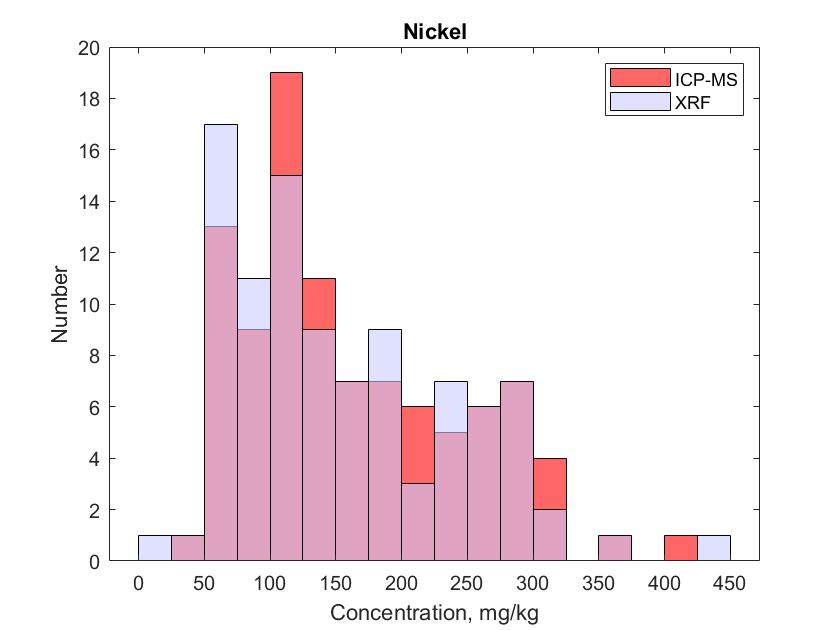 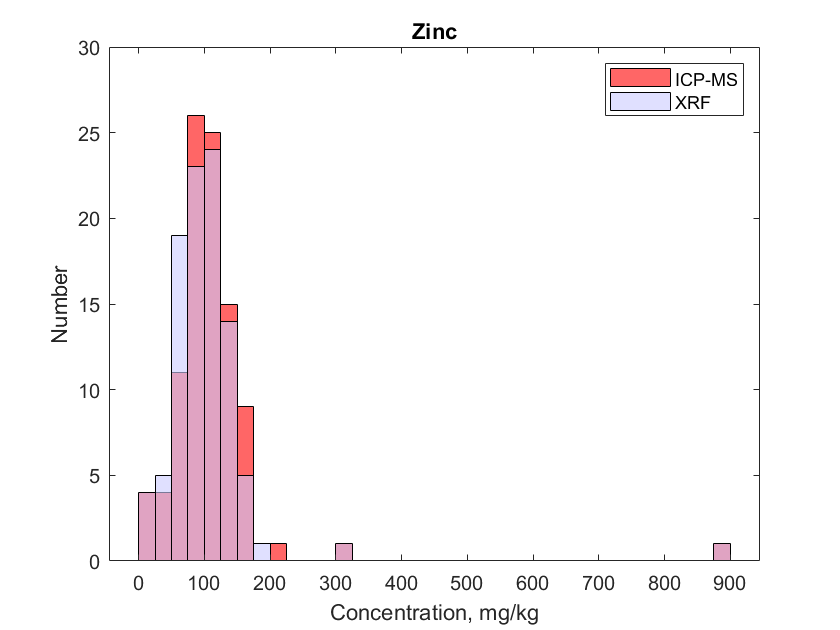 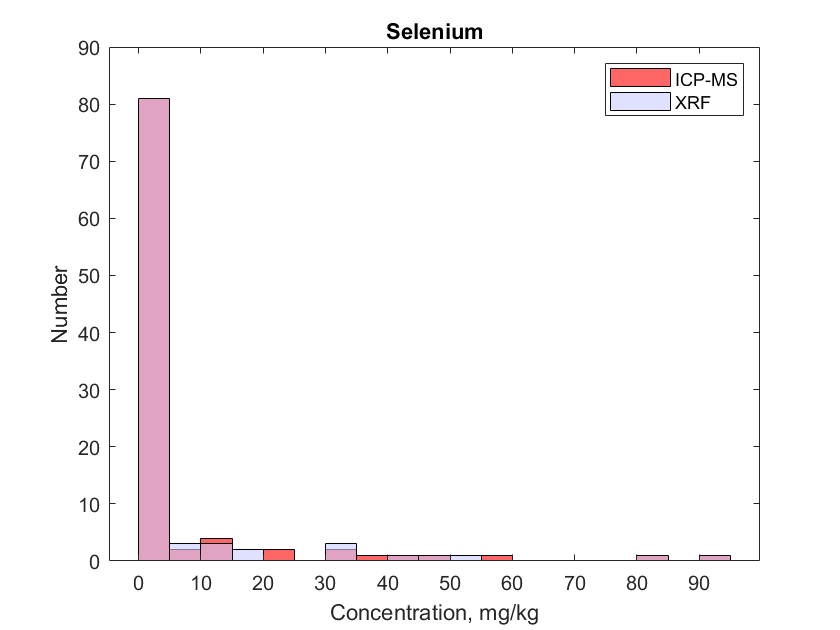 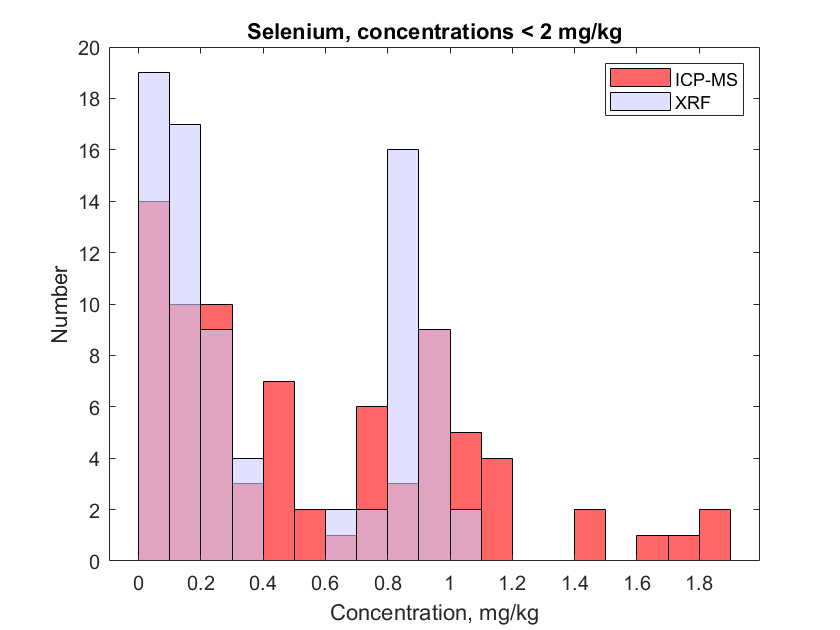 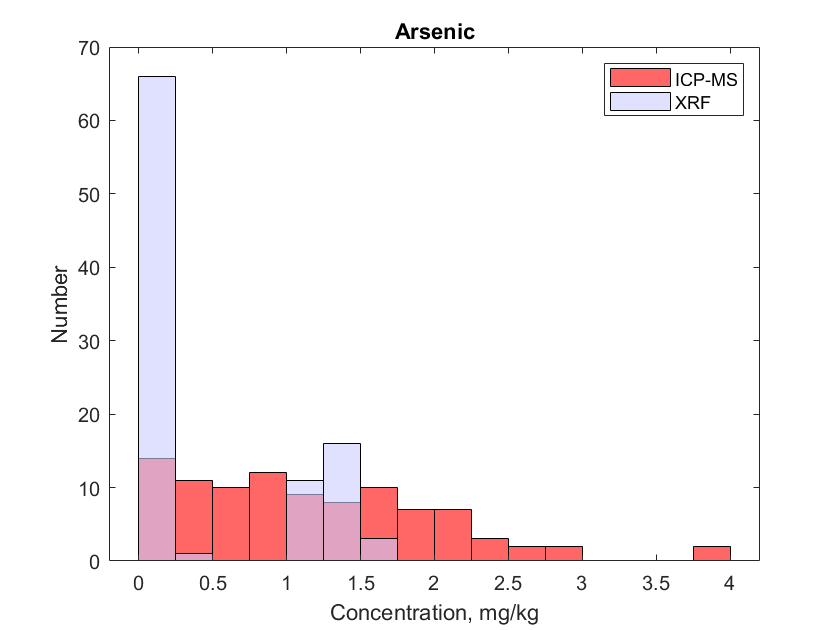 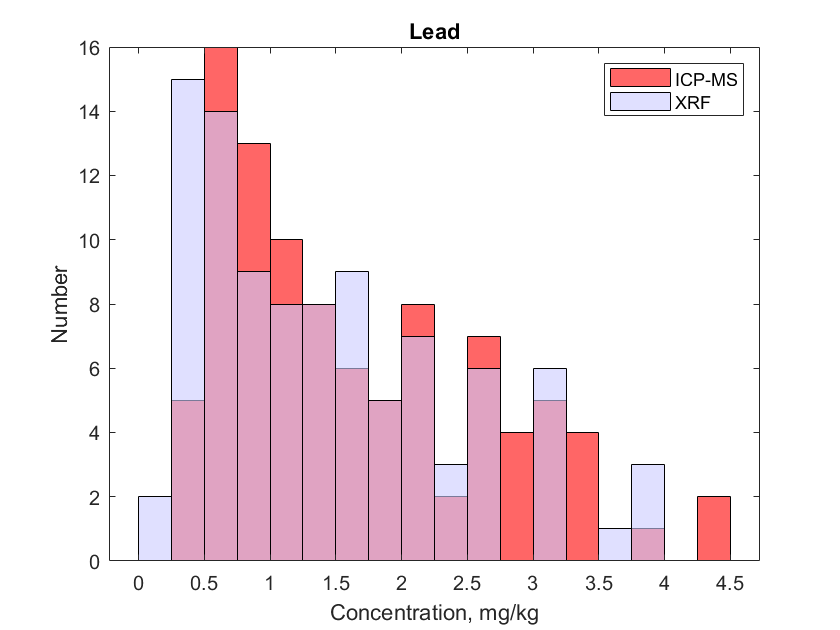 Figure S2. Distribution of measured concentrations by the two analysis methods. S1. Concentrations of metal(loid)s in toenails for individual sitesTable S2. Mean, standard deviation (S.D.), maximum, minimum and median concentrations (mg/kg) corresponding to each metal measured in toenails. Site: Sepakkam.Table S3. Mean, standard deviation (S.D.), maximum, minimum and median concentrations (mg/kg) corresponding to each metal measured in toenails. Site: Athipattu Pudu Nagar.Table S4. Mean, standard deviation (S.D.), maximum, minimum and median concentrations (mg/kg) corresponding to each metal measured in toenails. Site: Avurivakkam.S2. Pearson’s regression resultsTable S5. Statistical parameters from the comparison between XRF and ICP-MS results (Pearson’s correlation), where x is the ICP-MS measurement and y is the XRF measurement.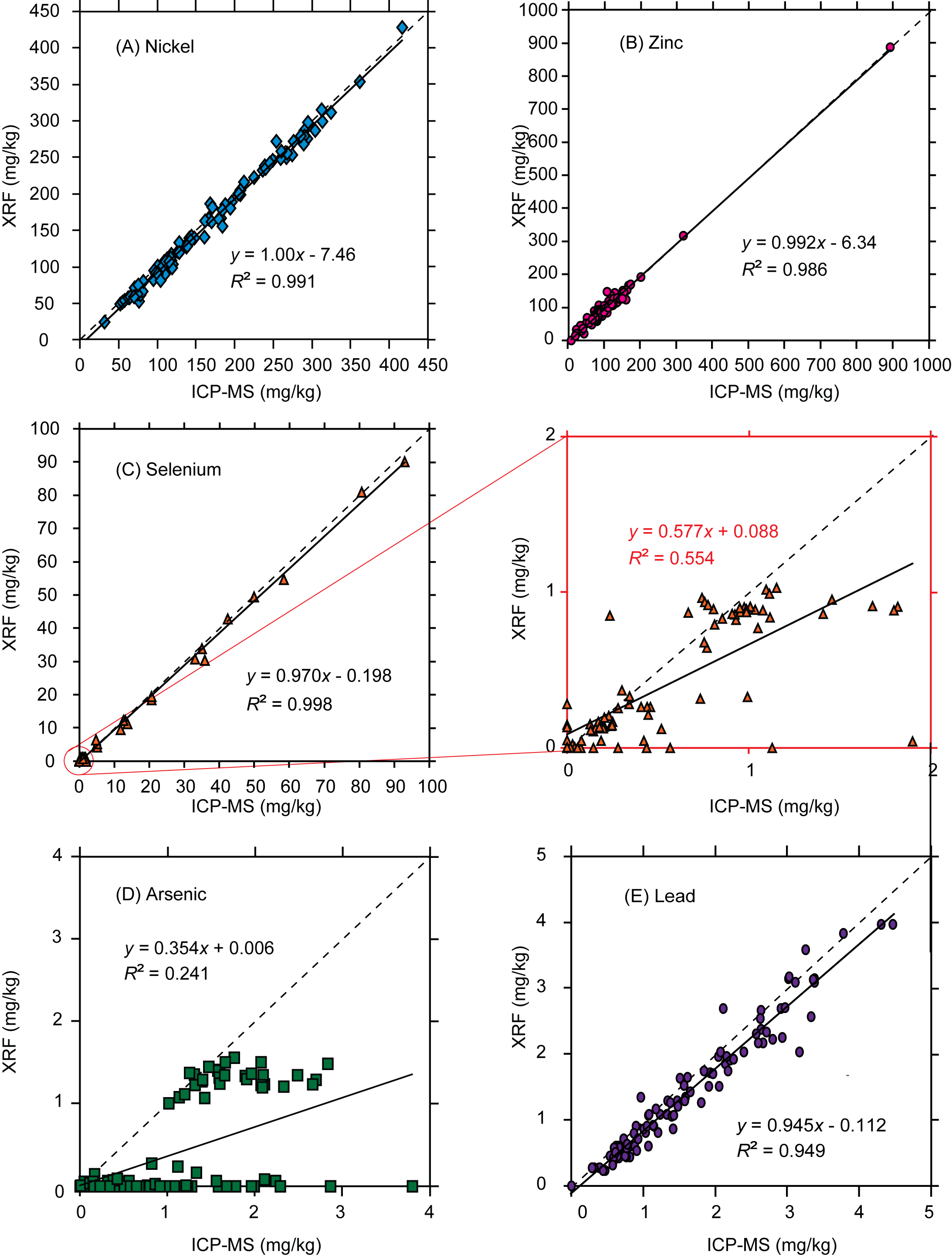 Figure S3. Linear regression between measurements of metal concentrations in toenails using XRF and ICP-MS.S3. Normality/Lognormality tests, histograms and QQ plots of measurement values (normal and lognormal scales) obtained by ICPMS and XRFTable S6. Test for normality / log-normality (Kolmogorov-Smirnoff test)* Distributions became normally or lognormally distributed once the highest measured value of ~880 mg/kg (compared to a median of ~105 mg/kg was removed)QQ-PlotsNickel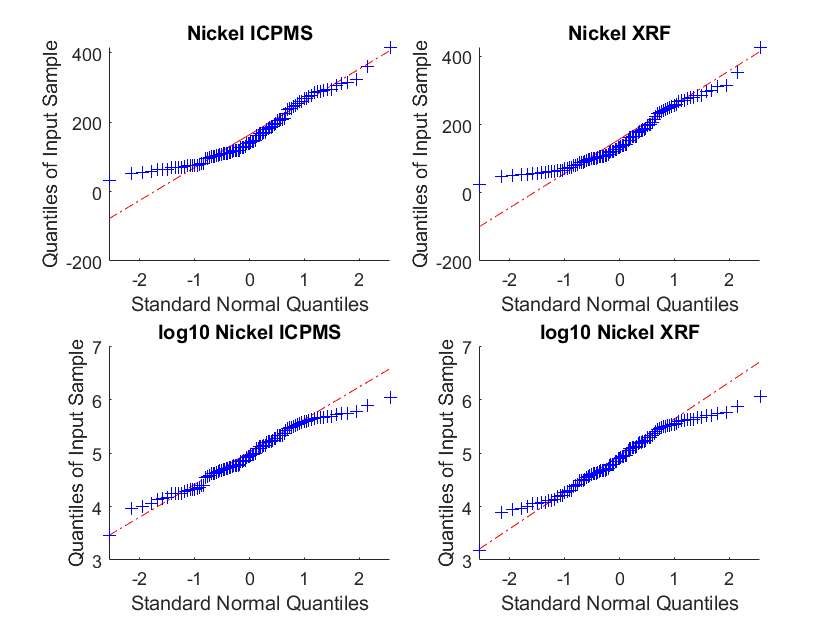 Zinc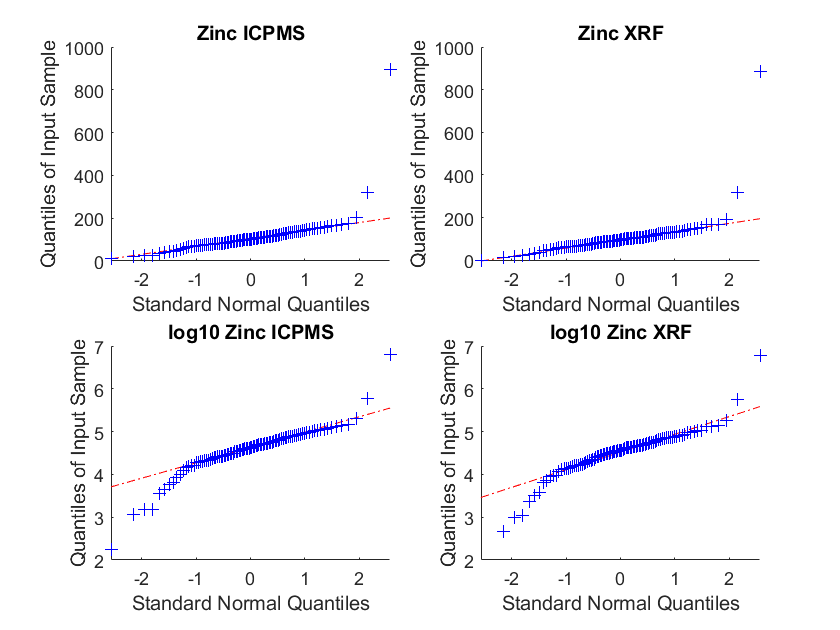 Selenium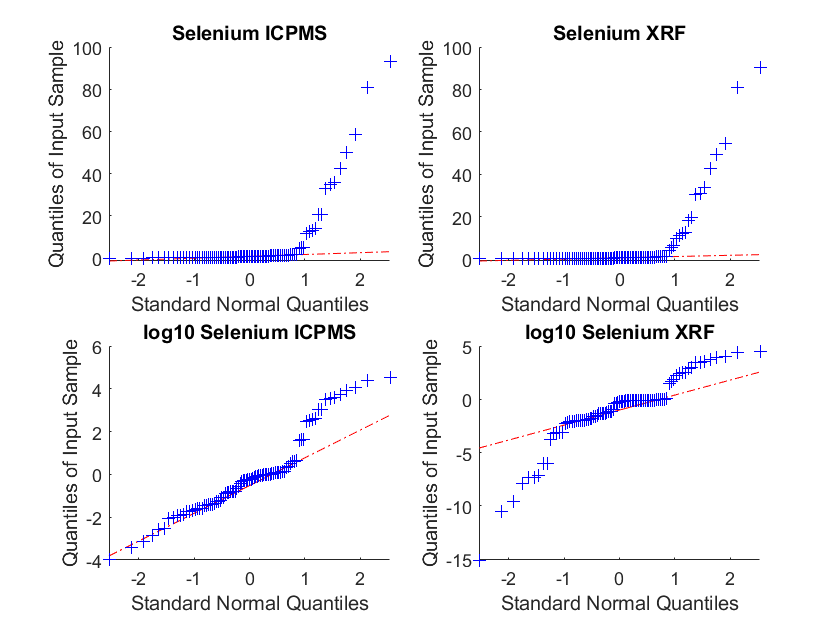 Arsenic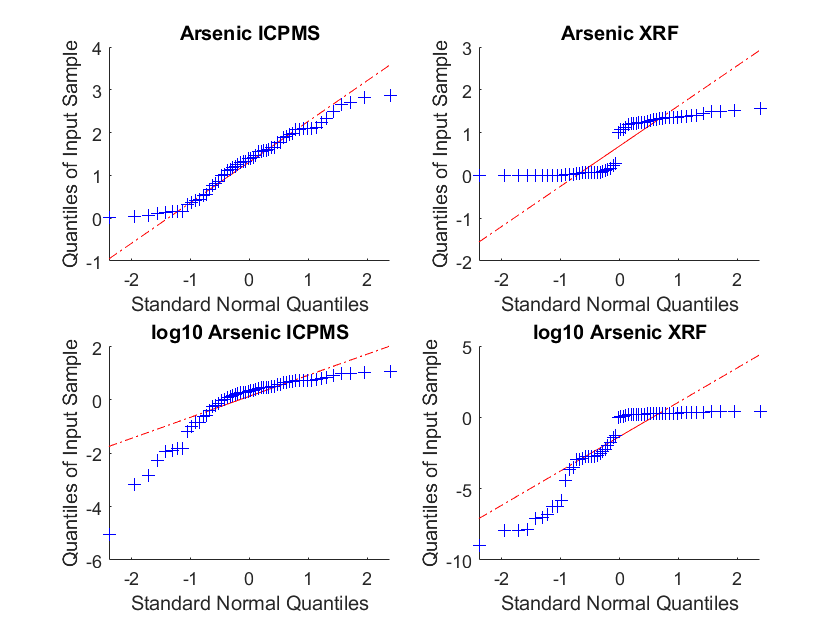 Lead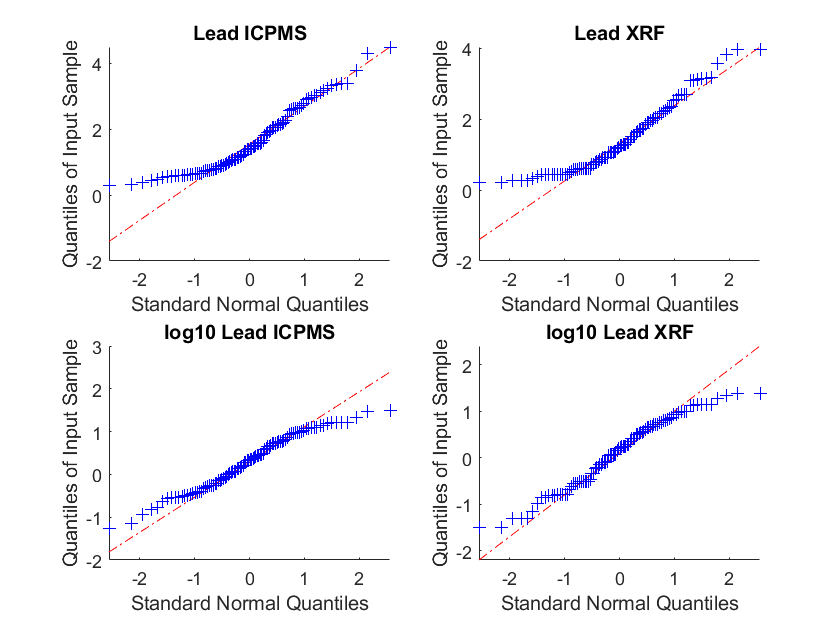 Figure S4. QQ-plots for distribution of toenail metal(loid) concentrationsS4. Results of Passing Bablok regression analysis for individual sitesTable S7. Statistical parameters from the Passing Bablok analysis of XRF and ICP-MS measurements. Results are the parameters of the equation y = a + bx, where x is the ICP-MS measurement and y is the XRF measurement expressed as median and 95% confidence interval (CI). Site: Sepakkam.Table S8. Statistical parameters from the Passing Bablok analysis of XRF and ICP-MS measurements. Results are the parameters of the equation y = a + bx, where x is the ICP-MS measurement and y is the XRF measurement expressed as median and 95% confidence interval (CI). Site. Atipattu Pudu Nagar. Table S9. Statistical parameters from the Passing Bablok analysis of XRF and ICP-MS measurements. Results are the parameters of the equation y = a + bx, where x is the ICP-MS measurement and y is the XRF measurement expressed as median and 95% confidence interval (CI). Site. Avurivakkam.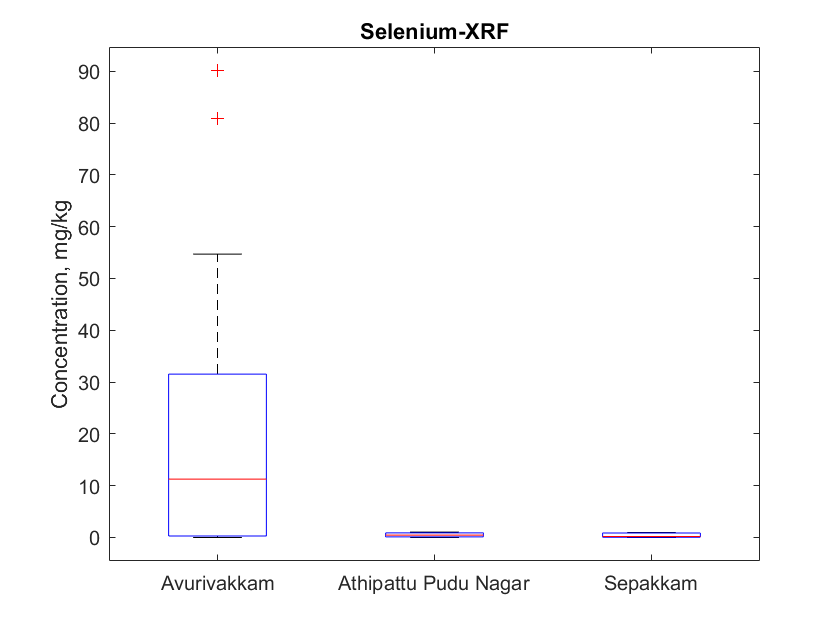 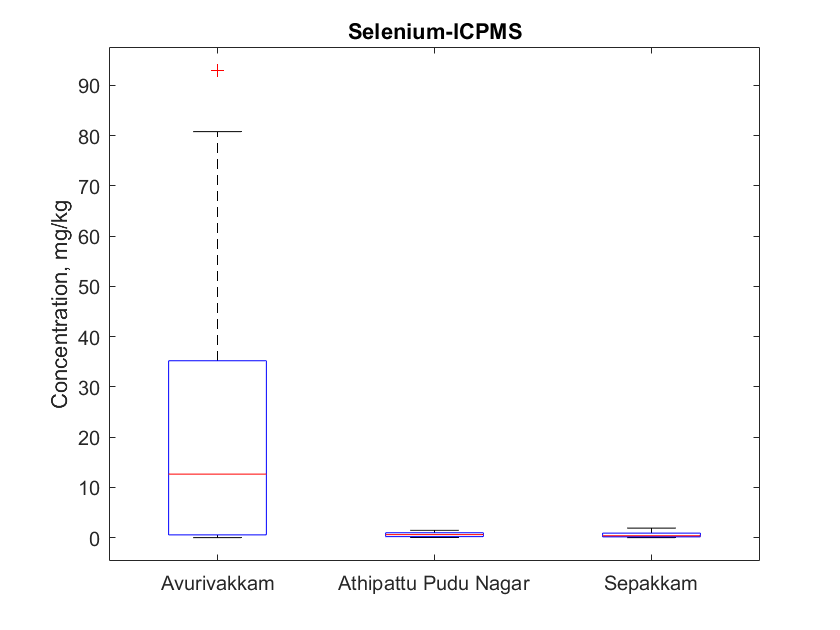 Figure S5. Boxplot for XRF and ICP-MS determined selenium concentrations at each individual site.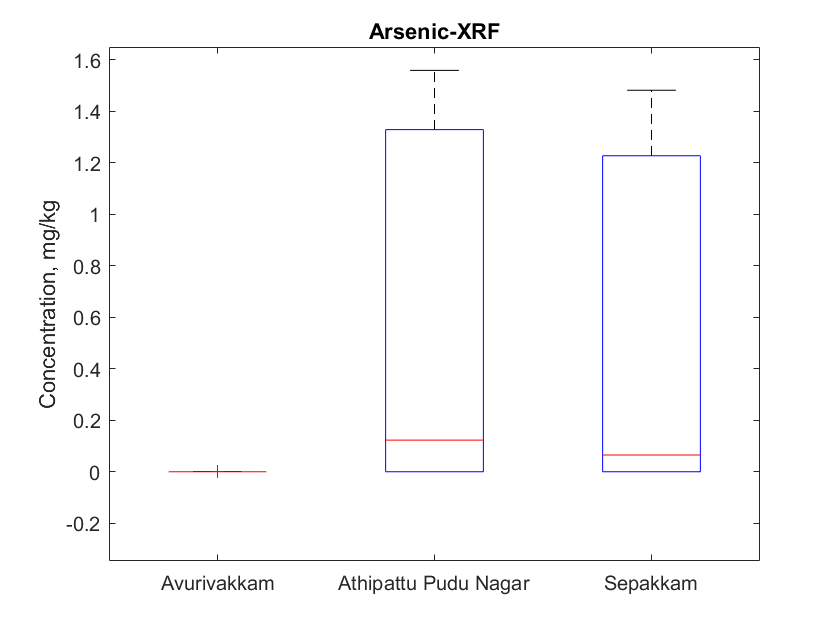 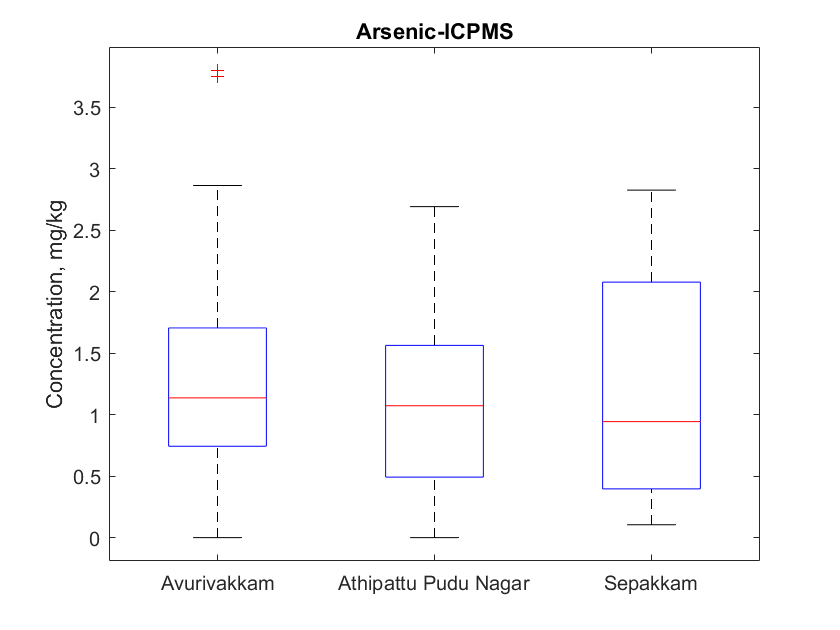 Figure S6. Boxplot for XRF and ICP-MS determined arsenic concentrations at each individual site.Demographic CharacteristicsDemographic CharacteristicsNumber of participants (out of 97)Age<35 years23Age35-48 years37Age>48 years37GenderMale35GenderFemale62EducationEducated55EducationUneducated42Rice consumption<=300g/meal/day68Rice consumption>300g/meal/day28Water sourceCanned water (purchased from shops)40Water sourcePipe and other water sources57Secondary exposureYes32Secondary exposureNo65Duration of stay at the site location<20 years28Duration of stay at the site location20 to 35 years36Duration of stay at the site location>35 years33ProfessionPink collared jobs37ProfessionBlue collared jobs43ProfessionOther17Income group(INR per month,1 USD ~ 74 INR)< 1800032Income group(INR per month,1 USD ~ 74 INR)18000 to 3300034Income group(INR per month,1 USD ~ 74 INR)> 3300031Fish consumption<=150g/meal/week42Fish consumption275-450 g/meal/week30Fish consumption>450 g/meal/week25ConcentrationsNickelNickelZincZincArsenicArsenicSeleniumSeleniumLeadLeadConcentrationsICP-MSXRFICP-MS XRF ICP-MS XRF ICP-MS XRF ICP-MS XRFMean15214310695.51.200.4900.5760.3891.731.44S.D.73.073.158.057.60.8640.6050.5840.3821.071.01Median13312410287.60.9440.0650.3830.1811.581.28Maximum3613533203172.831.481.900.9624.473.97Minimum57.354.29.3500.1050.000.000.000.2850.225ConcentrationsNickelNickelZincZincArsenicArsenicSeleniumSeleniumLeadLeadConcentrationsICP-MSXRFICP-MS XRF ICP-MS XRF ICP-MS XRF ICP-MS XRFMean2222171141081.030.6410.5880.4931.621.46S.D.77.277.81381370.6840.6630.4240.4000.8080.881Median23823382.876.41.070.1230.5940.4621.411.17Maximum4174278928872.691.561.461.033.783.83Minimum74.062.424.333.20.000.000.0320.000.5900.440ConcentrationsNickelNickelZincZincArsenicArsenicSeleniumSeleniumLeadLeadConcentrationsICP-MSXRFICP-MS XRF ICP-MS XRF ICP-MS XRF ICP-MS XRFMean92.086.61191161.330.0021.620.51.551.39S.D.31.432.420.721.60.9910.0026.225.61.161.07Median95.489.41131071.140.0012.611.30.9631.07Maximum1661661681663.800.00293.090.24.313.97Minimum31.823.986.789.20.000.000.000.000.3150.225MetalModel equationCorrelationAdjusted R295% CI (lower bound, upper bound)95% CI (lower bound, upper bound)Difference (%)MetalModel equationCorrelationAdjusted R2BetaInterceptDifference (%)Niy=1.00x-7.460.9960.9910.983, 1.02-11.0, -3.924.32Zny=0.992x-6.340.9930.9860.967, 1.02-9.81, -2.866.48Asy=0.354x+0.0060.4910.2410.226, 0.483-0.180, 0.19165.0Sey=0.970x-0.1980.9990.9980.960, 0.980-0.366, -0.0306.32Pby=0.945x-0.1120.9740.9490.900, 0.990-0.198, -0.02712.4ICP valuesLog-ICP valuesXRF valuesLog-XRF valuesNickelYesYesYesYesZinc *NoNoNoYesArsenicNoYesNoNoSeleniumNoNoNoNoLeadYesYesYesYesElementamedian (95% CI)bmedian (95% CI)Ni-7.07 (-11.66, -3.49)0.999 (0.975, 1.03)Zn-6.33 (-9.76, -1.93)0.979 (0.922, 1.02)Se0.011 (-0.006, 0.049)0.628 (0.484, 0.881)As-0.135 (-0.244, -0.007)0.568 (0.220, 0.694)Pb-0.070 (-0.199, 0.008)0.972 (0.863, 1.09)Elementamedian (95% CI)bmedian (95% CI)Ni-4.76 (-17.26, 5.90)0.99 (0.948, 1.05)Zn-2.28 (-10.60, 9.07)0.952 (0.830, 1.03)Se-0.038 (-0.066, -0.014)0.937 (0.890, 0.981)As-0.062 (-0.256, 0.019)0.887 (0.620, 1.04)Pb-0.244 (-0.438, -0.131)1.07 (0.973, 1.18)Elementamedian (95% CI)bmedian (95% CI)Ni-6.98 (-11.71, -1.26)1.02 (0.958, 1.09)Zn-5.99 (-38.34, 14.50)1.00 (0.819, 1.28)Se-0.180 (-0.565, -0.050)0.964 (0.931, 0.999)As0.00 (0.00, 0.000)0.00 (0.00, 0.00)Pb-0.164 (-0.223, -0.123)0.947 (0.910, 0.984)